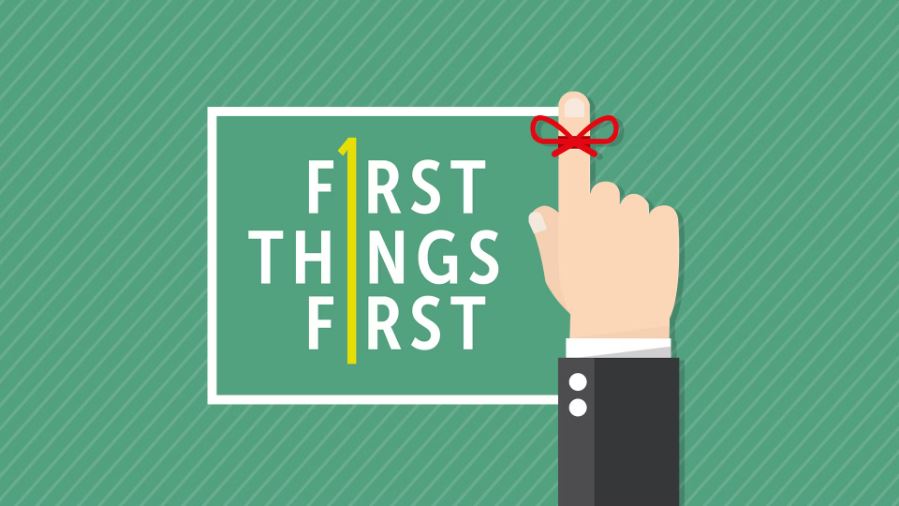 A.	Make the Big Decision; Joshua 24:14-15Don’t put the Sand in first; put the Big Rocks in firstChoose for yourselves this day whom you will ServeAs for Me and my House, we will serve the LordBy choosing to submit your life to the Lordship of Jesus Christ, you will have answered many of the Questions of LifeIn 2024, make Jesus Christ the Lord of your lifeB.	Forget the Past; Philippians 3:13-14Get Rid of the JunkDon’t be Defined by your PastDon’t let your Yesterdays drive your TomorrowsStart FreshGod is doing a New thing; Revelation 21:5C.	Live an Uncompromised Life; Daniel 1:8Don’t Straddle the FenceDon’t try to live for Jesus and for the WorldDaily Live the Word of GodIn order to obey God’s word, we must Know God’s wordWhen you learn a new truth, Apply it to your lifeD.	Invest yourself Completely for Jesus; Revelation 3:16Being a half-hearted Christian is MiserableChallenge: Either go All Out for Christ or QuitServe Christ with PassionContribute to the Kingdom of GodWhat will you Do for the Lord and His church?Each one can do Something for the LordInvesting your life for Jesus will pay Eternal rewardsWhen you make the right Investment, it will yield a good ReturnHonolulu Assembly of God  January 21, 2024